МУНИЦИПАЛЬНОЕ КАЗЕННОЕ ОБЩЕОБРАЗОВАТЕЛЬНОЕ УЧРЕЖДЕНИЕ«СРЕДНЯЯ ШКОЛА №6» ГОРОДА ЛЮДИНОВО КАЛУЖСКОЙ ОБЛАСТИ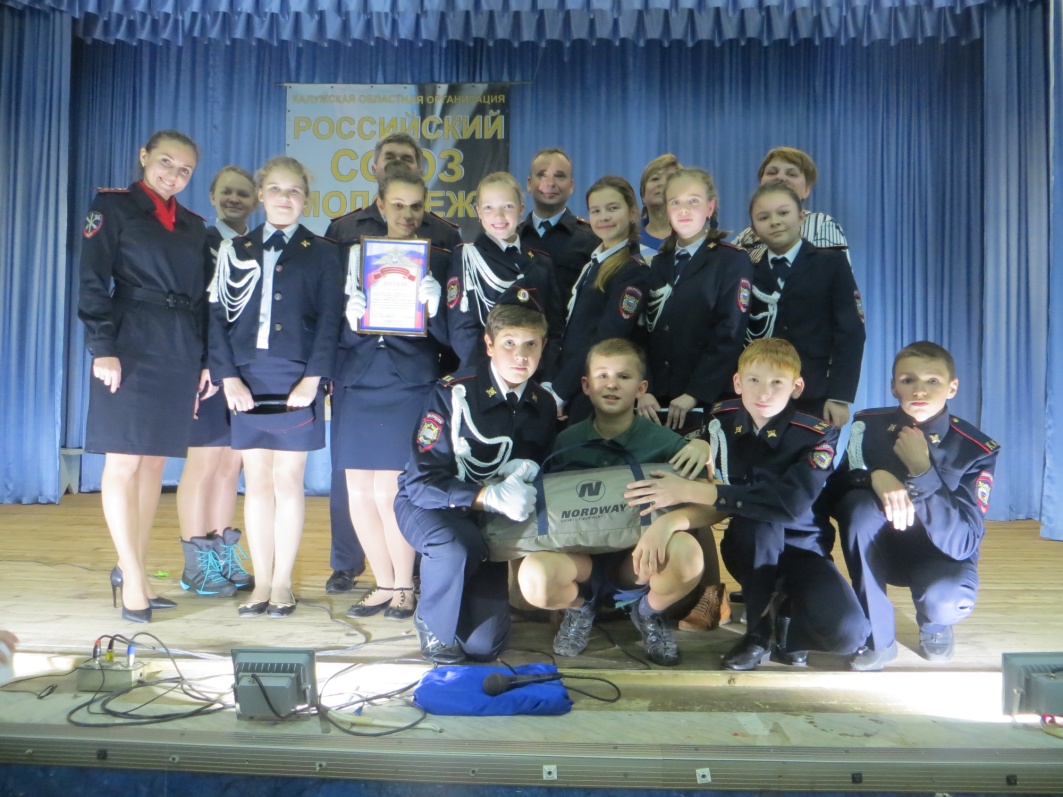 ТЕРРИТОРИЯ:   ул. Герцена, 24ОБРАЗОВАТЕЛЬНОЕ УЧРЕЖДЕНИЕ: МКОУ СОШ №6 г. Людиново Калужской областиРУКОВОДИТЕЛЬ ОТРЯДА ЮИД: Еджошвили Наталья НиколаевнаКОМАНДИР ОТРЯДА: Борушова Сабина КОЛИЧЕСТВО ОТРЯДА ЮИД: 27 человек (класс кадетов правоохранительной направленности – старшая группа; учащиеся 2-3 классов –младшая группа «Светофор»)НАЛИЧИЕ ФОРМЫ: 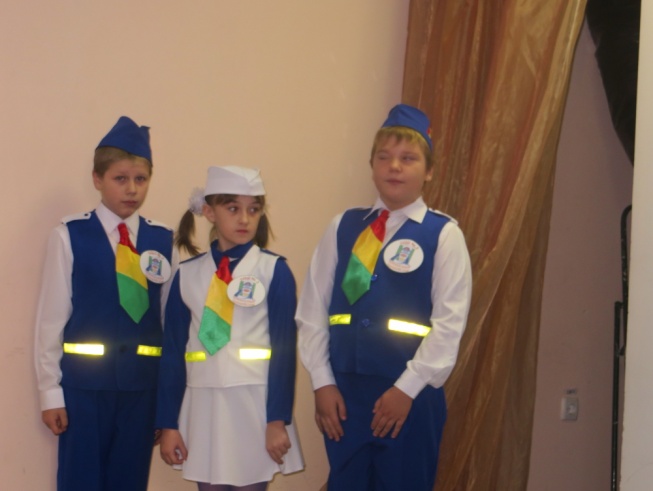 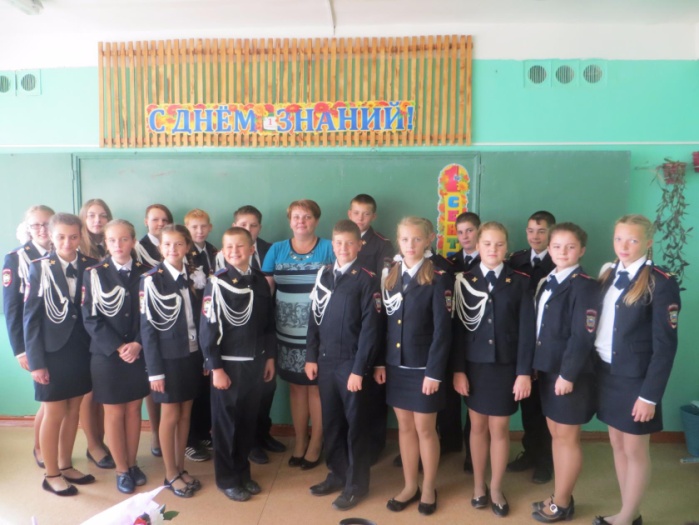 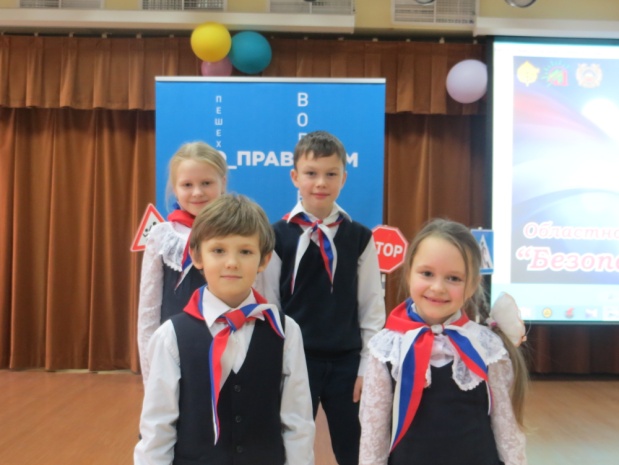 НАЗВАНИЕ ОТРЯДА: «БЕРКУД»БЕзопасность Равенство КУльтура ДвиженияДЕВИЗ ОТРЯДА:   «Правила дорожные знать каждому положено!»Закон юидовца:Красный – стоп,
зелёный – жди,
а зелёный – проходи!Речевка:Мы ребята с перспективой!
Мы хотим ВАМ доказать,
Что по правилам движенья,
Мы всегда получим ПЯТЬ!ПЕСНЯ:1. Наша служба не опасна, не трудна 
Но поверьте, очень всем она нужна 
Чтоб движенье безопасным для детей 
Было в нашем крае.Часто юных пешеходов собирать
Стали мы,чтоб ПДД им рассказать 
Все, что сами знаем.2. Часто слышим мы упреки от родных, 
Что зубрим от выходных до выходных 
И что правила дорожные не все 
Соблюдают тут жеТолько если мы не будем разъяснять 
ПДД и что их надо соблюдать 
Всем же станет хуже.З. Знаем мы, что только наш отряд ЮИД
Во всех конкурсах конечно победит 
И что с нами так дружны сегодня все 
В нашей школе дети 
Обучаем ПДД мы всех подряд 
Потому, что любит жизнь ЮИД - отряд. 
Больше всех на свете.УГОЛОК ЮИД: 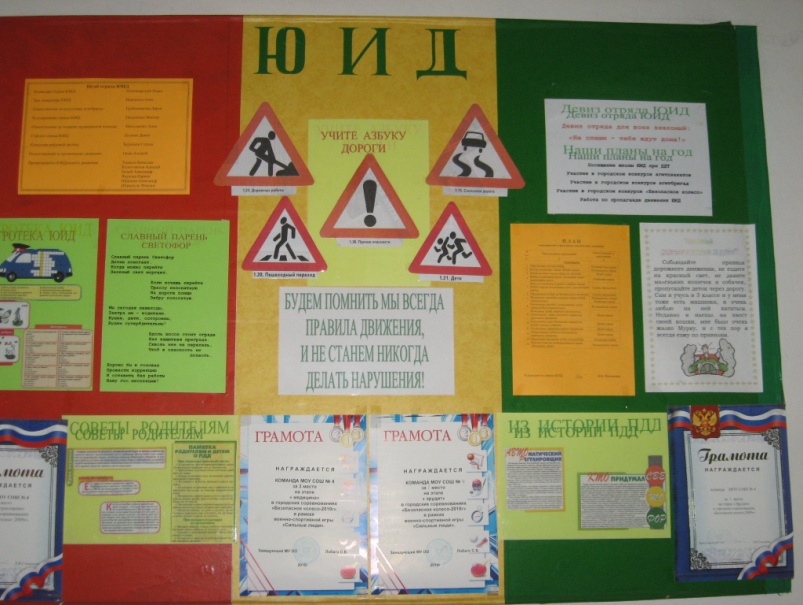 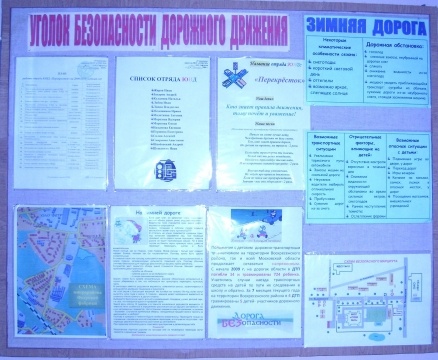 ШЕФСТВО НАД  ДОУ: МКДОУ «ИСКОРКА» (детский сад №13)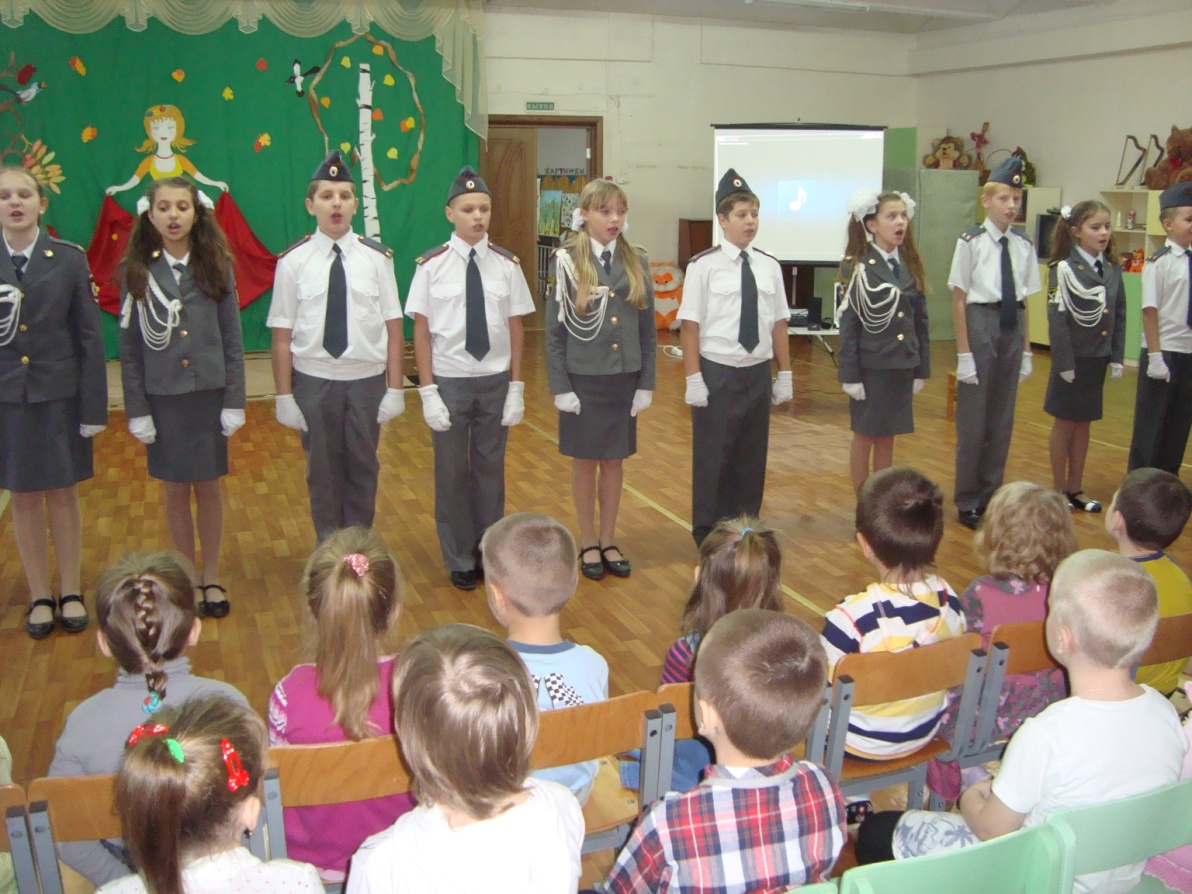 ПЛАН РАБОТЫ: В МКОУ «Средняя школая №6» города Людиново Калужской области функционирует отряд ЮИД «БЕРКУД» с 2009 года.  Членами отряда ЮИД являются учащиеся 2-9 классов. Отряд ЮИД имеет свою структуру,  название, девиз, законы и песню.В начале учебного года, в соответствии с программными мероприятиями Калужской области, был составлен план работы отряда ЮИД и план  занятий с юными инспекторами движения на 2015-2016 учебный год. Работа отряда проводилась в соответствии с утвержденным планом. Занятия проводились 2 раза  в неделю по   утвержденной программе.В течение года Юидовцы занимались активной пропагандой правил дорожного движения среди детей и подростков и предупреждением их нарушений. Члены отряда используют различные формы работы: театрализованные представления «Знайте, правила движения», соревнования «Я, мои друзья и правила движения», выпуск материалов «Дорожная азбука», проведение викторин, изготовление листовок для обучающихся и их родителей и т.д.В начале каждого учебного года при проведении декадника «Внимание – дети!» члены отряда проводят тематические занятия с первоклассниками: «Это каждый должен знать, обязательно на «5», с учащимися начальных классов составляют маршрутные листы «Моя дорога  в школу и обратно»,  викторины «Наш трехцветный друг», «Дорожные знаки важны и нужны, их дети и взрослые помнить должны»; дежурят на перекрестках возле школ  по окончании уроков.В рамках безопасности движения ЮИД организует конкурсы рисунков, плакатов, рисованных фильмов, составляет для ребят тренировочные кроссворды, ребусы.  Для проведения таких мероприятий члены отряда в системе изучают ПДД, что дает им возможность объективно и грамотно оценивать работы учащихся, действия юных велосипедистов на соревнованиях «Безопасное колесо», да и самим успешно выступать на районных соревнованиях, слетах отрядов ЮИД.В марте 2015 года команда «Убойная сила ПДД» МКОУ СОШ №6 приняла участие в областном конкурсе перекресток, где заняла в общем зачете 7 место из 23 команд В ноябре этого года команда «Светофор» младшего звена отряда «БЕРКУД» стала победителем в муниципальном этапе олимпиады «Безопасное колесо». Они представляли наш район на областном этапе конкурса «Безопасное колесо».На общешкольной мероприятиях  члены отряда ЮИД рассказывают о детском дорожно-транспортном травматизме в районе, используя данные ГИБДД.Весной 2015 года ребята проводили акцию муниципальную акцию «Безопасный перекресток», где вместе с сотрудниками ГИБДД помогали переходить дорогу пешеходам на нерегулируемых светофорами перекрестках.В этом учебном года ребята из отряда ЮИД приняли участие в городской акции памяти жертв ДТП, а также вручали водителям письменные обращения с просьбой быть внимательнее на дорогах.С 16 по 24 декабря этого года в школе ребята вместе с руководителем и учителем ОБЖ приняли участие  еще в одном социально ориенттированном проекте «От формирования дорожной культуры к безопасности жизни», в рамках которой в школе была проведена совместная с детьми и родителями акция «Урок безопсности для детей и родителей»С уходом на каникулы Юидовцы выпускают листовки-обращения о безопасности во время каникул.№п.п.№п.п.Наименование мероприятийОтветственный за выполнение1.1.2.3.СЕНТЯБРЬСЕНТЯБРЬСЕНТЯБРЬСЕНТЯБРЬ11Определение состава ЮИД.Руководитель отряда22Выбор командира отряда. Штаба отряда. Руководитель отряда33Распределение членов отряда по группам.Штаб отряда44Выбор командиров групп, постановка задач командирам групп.Командир отряда55Выпуск страницы в школьной газете о целях и задачах отряда ЮИД, порядке вступления в него, предстоящей работе.Группа оформления66Оформление уголка по безопасности движения.Группа оформления77Проведение занятий с членами отряда ЮИД (еженедельно)Руководитель отрядаКомандир отряда88Проведение занятий с командирами групп отряда ЮИД (еженедельно)Руководитель отряда99Выявление детей, имеющих велосипеды, организация с ними занятий по Правилам дорожного движения.Штаб отряда1010Составление схем безопасных маршрутов детей в школу и обратно.Штаб отряда1111Посвящение первоклассников в пешеходы.Штаб отряда1212Оборудование уголка безопасности дорожного движения.Штаб отряда1313Проведение заседаний штаба отряда ЮИД.Командир отряда1414Принять участие во Всероссийской акции «Внимание, дети!»Руководитель отряда ОКТЯБРЬОКТЯБРЬОКТЯБРЬОКТЯБРЬ11Организовать и провести фотографирование автомобилей различных марок и видов.Дежурная группа22Провести с учащимися 1 – 4-х классов беседу по истории советских и российских автомобилей, сопровождая беседу фотоснимками. Группа пропаганды33Принять участие в мероприятиях, проводимых ДДТРуководитель отрядаКомандир отряда44Провести конкурс сочинений на тему: «Письмо водителю».Группа оформленияГруппа пропаганды55Подготовить сценки и другие номера художественной самодеятельности на тему «Правила дорожного движения» и выступить в 1 – 4 классах.Группа пропагандыДежурная группа66Провести беседу в 4 – 6 классах «Езда на велосипеде».Спортивная группа77Проведение занятий с членами отряда ЮИД (еженедельно)Руководитель отрядаКомандир отряда88Проведение занятий с командирами групп отряда ЮИД (еженедельно)Руководитель отряда99Проведение заседаний штаба отряда ЮИД Командир отряда1010Фотоотчет о проделанной работе за четверть в школьной газете «МЫ».Группа оформленияНОЯБРЬНОЯБРЬНОЯБРЬНОЯБРЬ11Провести в младших классах беседу о знаке «Пешеходный переход»Группа дознания22Организовать и провести в начальных классах игру «Наш перекрёсток»Группа пропагандыДежурная группа33Организовать встречу с инспектором ГИБДДРуководитель отрядаКомандир отряда44Провести анкетирование среди учащихся 5 – 8-х классов по знанию ПДДШтаб отряда55Сфотографировать:·        Пешеходов нарушающих ПДД;·        Движение на одном из перекрёстков;·        Средства организации и регулирования движением;·        Работающий светофор;·        Дорожные знаки.Группа оформления66Принять участие в акции посвящённой «Всемирному дню памяти жертв ДТП». Подготовить  сочинения –письма для водителейРуководитель отрядаКомандир отряда77Принять участие в районной олимапиаде «Безопасное колесо»Руководитель отрядаКомандир отряда88Проведение занятий с членами отряда ЮИД (еженедельно)Руководитель отрядаКомандир отряда99Проведение занятий с командирами групп отряда ЮИД (еженедельно)Руководитель отряда99Проведение заседаний штаба отряда ЮИД Командир отрядаДЕКАБРЬДЕКАБРЬДЕКАБРЬДЕКАБРЬ1Провести в начальных классах беседу «Регулировщик - постовой».Провести в начальных классах беседу «Регулировщик - постовой».Группа пропаганды2Провести в 1 – 4-х классах игру «Мы на перекрёстке». Провести в 1 – 4-х классах игру «Мы на перекрёстке». Штаб отряда3Принять участие в областной игре «Безопасное колесо»Принять участие в областной игре «Безопасное колесо»Подгруппа «Светофор»4Тематическое занятие в отряде ЮИД «Тормозной путь транспортных средств».Тематическое занятие в отряде ЮИД «Тормозной путь транспортных средств».Штаб отряда5Выявить учащихся – нарушителей ПДД, сфотографировать и поместить снимки в газете отряда.Выявить учащихся – нарушителей ПДД, сфотографировать и поместить снимки в газете отряда.Группа дознанияГруппа оформления6Что должен знать и уметь ребёнок в городе (советы родителям), выпуск буклета или листовок ко дню Открытых дверейЧто должен знать и уметь ребёнок в городе (советы родителям), выпуск буклета или листовок ко дню Открытых дверейШтаб отряда7Подготовить и представить выступление художественной группы отряда в МКДОУ «Искорка»Подготовить и представить выступление художественной группы отряда в МКДОУ «Искорка»Художественная группа8Принять участие в мероприятиях, проводимых ДДТ.Принять участие в мероприятиях, проводимых ДДТ.Руководитель отрядаКомандир отряда9Проведение заседаний штаба отряда ЮИД Проведение заседаний штаба отряда ЮИД Командир отряда10Принять участие в зимнем месячнике безопасностиПринять участие в зимнем месячнике безопасностиРуководитель отряда11Выпуск стенгазеты с отчётом о проделанной работе за четвертьВыпуск стенгазеты с отчётом о проделанной работе за четвертьГруппа оформленияЯНВАРЬЯНВАРЬЯНВАРЬЯНВАРЬ11Провести конкурс рассказа о светофоре.Штаб отряда22Подготовить и провести в начальных классах беседу на тему: «Сами не видят – другим показывают».Группа пропагандыДежурная группа33Подготовить и представить выступление художественной группы отряда перед родителями на общешкольном родительском собрании для первоклассниковХудожественная группа44Провести в 5 – 8-х классах беседу на тему: «Мы на перекрёстке».Группа пропагандыДежурная группа55Провести встречу  с сотрудниками ГИБДД Руководитель отрядаКомандир отряда66Проведение занятий с членами отряда ЮИД (еженедельно)Руководитель отрядаКомандир отряда77Проведение занятий с командирами групп отряда ЮИД (еженедельно)Руководитель отряда88Проведение заседаний штаба отряда ЮИД Командир отрядаФЕВРАЛЬФЕВРАЛЬФЕВРАЛЬФЕВРАЛЬ11Провести в 5 – 8-х классах беседу на тему: «Светофор. Регулировщик».Группа пропагандыДежурная группа22Проведение занятий с членами отряда ЮИД (еженедельно)Руководитель отрядаКомандир отряда33Проведение занятий с командирами групп отряда ЮИД (еженедельно)Руководитель отряда44Проведение заседаний штаба отряда ЮИД Командир отрядаМАРТМАРТМАРТМАРТ11Провести в 1 – 5-х классах беседу по истории милиции и ГИБДД.Группа пропагандыДежурная группа22Организовать встречу с инспектором ГИБДДРуководитель отрядаКомандир отряда33Подготовить и провести викторину «Как ты знаешь Правила безопасного поведения на улицах и дорогах» (5 – 9 классы).Штаб отрядаГруппа пропагандыДежурная группа44Подготовить и представить выступление художественной группы отряда  в МКДОУ «Искорка» и учащимися 1-2 классовХудожественная группа55Проведение занятий с членами отряда ЮИД (еженедельно)Руководитель отрядаКомандир отряда66Проведение заседаний штаба отряда ЮИД Командир отряда77Принять участие в весеннем декаднике «Дорога и дети»Руководитель отряда88Выпуск фотоотчёта о проделанной работе за четверть в школьную газету «МЫ».Группа оформленияАПРЕЛЬАПРЕЛЬАПРЕЛЬАПРЕЛЬ11Тематическое занятие: «Настольные игры по ПДД».Группа пропагандыДежурная группа22Практическое занятие с велосипедистами на специально размеченной площадке. Спортивная группа33Подготовить и представить выступление художественной группы отряда для учащихся 3-4 классовХудожественная группа44Провести с сотрудниками ГИБДД рейд по выявлению нарушителей ПДД.Группа дознания55Проведение занятий с членами отряда ЮИД (еженедельно)Руководитель отрядаКомандир отряда66Проведение занятий с командирами групп отряда ЮИД (еженедельно)Руководитель отряда77Провести игру «Безопасное колесо» для своей параллелиШтаб отрядаМАЙМАЙМАЙМАЙ11Итоговое тематическое занятие «Правила движения – закон улиц и дорог».Штаб отряда22Анкетирование учащихся и родителей.Штаб отряда33Конкурс рисунков «Я за мир на дорогах».Штаб отряда55Подготовить и представить выступление художественной группы отрядаХудожественная группа66Проведение занятий с членами отряда ЮИД (еженедельно)Руководитель отрядаКомандир отряда77Провести беседу «Здравствуй, лето!», выпуск листовокШтаб отряда Группа оформления88Выпуск стенгазеты с отчётом о проделанной работе за год.Группа оформления